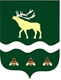 АДМИНИСТРАЦИЯЯКОВЛЕВСКОГО МУНИЦИПАЛЬНОГО РАЙОНА ПРИМОРСКОГО КРАЯПОСТАНОВЛЕНИЕ О внесении изменений в постановление от 01.06.2021 г.№211-НПА «Об утверждении Положения об оплате труда работников Муниципального казённого учреждения «Центр обеспечения и сопровождения образования» Яковлевского муниципального районаВ соответствии с  Решением Думы Яковлевского муниципального района от 28 сентября 2021 года №  457-НПА «О внесении изменений в решение Думы Яковлевского муниципального района «О бюджете Яковлевского муниципального района на 2021 и плановый период 2022 и 2023 годов», в целях исполнения постановления Администрации Яковлевского муниципального района от 28 сентября 2021 года № 387 - па «Об индексации заработной платы работников муниципальных учреждений Яковлевского муниципального района», на основании Устава Яковлевского муниципального района,    Администрация    Яковлевского муниципального районаПОСТАНОВЛЯЕТ:1. Внести в постановление от 01.06.2021г. № 211-НПА «Об утверждении Положения об оплате труда работников Муниципального казённого учреждения «Центр обеспечения и сопровождения образования» Яковлевского муниципального района» (далее – Положение), следующие изменения:1.1. Изложить Приложение № 2 к Положению в новой редакции согласно Приложению №1 к настоящему постановлению.1.2. Изложить Приложение № 3 к Положению в новой  редакции согласно Приложению №2 к настоящему постановлению.2. Опубликовать настоящее постановление в районной газете «Сельский Труженик» и разместить его на официальном сайте Администрации Яковлевского муниципального района в сети Интернет.3. Контроль исполнения настоящего постановления оставляю за собой.4. Настоящее постановление вступает в силу с 01 октября  2021 года.Глава района - глава Администрации Яковлевского муниципального района                                                Н.В. ВязовикПриложение № 1Утвержденопостановлением АдминистрацииЯковлевского муниципального района                от ___________     №   ___________-НПАОклады работников Муниципального казенногоучреждения «Центр обеспечения и сопровождения образования» Яковлевского муниципального района по профессиональным квалификационным группам общеотраслевых должностей служащих Оклады работников муниципального казенного учреждения«Центр обеспечения и сопровождения образования» Яковлевского муниципального района по профессиональным квалификационным группам общеотраслевых должностей рабочих Приложение № 2Утвержденопостановлением АдминистрацииЯковлевского муниципального района                от ___________     №   ___________-НПАЦелевые показатели эффективности деятельности работниковМуниципального казенного учреждения «Центр обеспечения и сопровождения образования» Яковлевского муниципального района
от01.10.2021с. Яковлевка№401-НПАПрофессиональные квалификационные группы и квалификационные уровниДолжности, отнесенные к квалификационным уровнямОклад(рублей)Профессиональная квалификационная группа«Общеотраслевые должности служащих первого  уровня «Профессиональная квалификационная группа«Общеотраслевые должности служащих первого  уровня «Профессиональная квалификационная группа«Общеотраслевые должности служащих первого  уровня «1-ый квалификационный уровеньСекретарь  ИМО ,секретарь руководителя7941Профессиональная квалификационная группа«Общеотраслевые должности служащих  второго уровня  уровняПрофессиональная квалификационная группа«Общеотраслевые должности служащих  второго уровня  уровняПрофессиональная квалификационная группа«Общеотраслевые должности служащих  второго уровня  уровня1-ый квалификационный уровеньСпециалист хозяйственно-эксплуатационного отдела 86172-ый квалификационный уровеньДолжности служащих первого квалификационного уровня, по которым может устанавливаться производное должностное наименование «старший»Должности служащих первого квалификационного уровня, по которым может устанавливаться 2внутридолжностная  категория 88813-ый квалификационный уровеньДолжности служащих первого квалификационного уровня, по которым может устанавливаться 1 внутри должностная категория 91574-ый квалификационный уровеньДолжности служащих первого квалификационного уровня, по которым может устанавливаться производное должностное наименование «ведущий»96225-ый квалификационный уровеньНачальник хозяйственно эксплуатационного отдела10020Профессиональная квалификационная группа«Общеотраслевые должности служащих третьего уровня»Профессиональная квалификационная группа«Общеотраслевые должности служащих третьего уровня»Профессиональная квалификационная группа«Общеотраслевые должности служащих третьего уровня»1-ый квалификационный уровеньБухгалтер,    специалист,    экономист,    программист, методист100542-ой квалификационный уровеньДолжности служащих первого квалификационного уровня, по которым можетустанавливаться II  внутри должностная  категория105843-ий квалификационный уровеньДолжности служащих первого квалификационного уровня, по которым может устанавливаться I внутри должностная категория, работник контрактной службы 111144-ый квалификационный уровеньДолжности служащих первого квалификационного уровня, по которым может устанавливаться производное должностное наименование "ведущий"113845-ый квалификационный уровеньЗаместитель главного бухгалтера,  главный  экономист, начальник информационно методического  отдела11812Профессиональная квалификационная группа«Общеотраслевые должности служащих четвертого уровня»Профессиональная квалификационная группа«Общеотраслевые должности служащих четвертого уровня»Профессиональная квалификационная группа«Общеотраслевые должности служащих четвертого уровня»1-ый квалификационный уровеньГлавный  бухгалтер133442 квалификационный уровеньЗаместитель директора146593 квалификационный уровеньДиректор16292Профессиональные квалификационные группы и квалификационные уровниДолжности, отнесенные к квалификационным уровнямОклад(рублей)Профессиональная квалификационная группа«Общеотраслевые профессии первого уровня»Профессиональная квалификационная группа«Общеотраслевые профессии первого уровня»Профессиональная квалификационная группа«Общеотраслевые профессии первого уровня»1-ый квалификационный уровеньНаименования профессий рабочих, по которым предусмотрено присвоение 1, 2 и 3 квалификационных разрядов в соответствии с Единым   тарифно-  квалификационным  справочником работ и профессий рабочих (уборщик производственных помещений),уборщик служебных помещений 61722-ый квалификационный уровеньПрофессии рабочих, отнесенные к первому квалификационному уровню, при выполнении работ по профессии с производным наименованием "старший" (старший по смене); 6706Профессиональная квалификационная группа«Общеотраслевые профессии рабочих второго уровня»Профессиональная квалификационная группа«Общеотраслевые профессии рабочих второго уровня»Профессиональная квалификационная группа«Общеотраслевые профессии рабочих второго уровня»1-ый квалификационный уровеньНаименования профессий рабочих, по которым предусмотрено присвоение 4 и 5 квалификационных разрядов в соответствии с Единым тарифно-квалификационным справочником работ и профессий рабочих, рабочий по обслуживанию здания 71402-ый квалификационный уровеньНаименования профессий рабочих, по которым предусмотрено присвоение 6 и 7 квалификационных разрядов в соответствии с Единым тарифно-квалификационным справочником работ и профессий рабочих, электрик83273-ый квалификационный уровеньНаименования профессий рабочих, по которым предусмотрено присвоение 8 квалификационного разряда в соответствии с Единым тарифно-квалификационным справочником работ и профессий рабочих88804-ый квалификационный уровеньНаименования профессий рабочих, предусмотренных 1-3 квалификационными уровнями настоящей профессиональной квалификационной группы, выполняющих важные (особо важные) и ответственные (особо ответственные работы),водитель9601№ п/пНаименование стимулирующей выплатыЦелевые показателиРезультат оценки выполнения целевых показателей эффективности работы, в баллахГлавный бухгалтерГлавный бухгалтерГлавный бухгалтерГлавный бухгалтер1Качество работыСвоевременность и качество оформления, исполнения отчетности, служебных материалов, запросов и др. документации151Качество работыОсуществление контроля соблюдения порядка оформления первичных учётных документов101Качество работыСвоевременная и качественная подготовка отчетности и обеспечение своевременного перечисления налогов и сборов в бюджеты, страховых  взносов  в государственные, внебюджетные, социальные фонды101Качество работыКачество исполнения запланированных мероприятий по проверкам, инвентаризации151Качество работыИтого502Интенсивность и высокие результаты трудаОтсутствие финансовых нарушений и ошибок в отчетности52Интенсивность и высокие результаты трудаВысокий уровень исполнительской дисциплины в бухгалтерии52Интенсивность и высокие результаты трудаОтсутствие претензий со стороны руководителя, контролирующих органов02Интенсивность и высокие результаты трудаОказание методической помощи сотрудникам учреждения02Интенсивность и высокие результаты трудаИтого 202Интенсивность и высокие результаты трудаВсего70Заместитель главного бухгалтераЗаместитель главного бухгалтераЗаместитель главного бухгалтераЗаместитель главного бухгалтера1Качество работыОбеспечение правильности учёта  сотрудниками  в программе 1С, согласно учётной политики учреждений и Положения  о бухгалтерском учёте и других законодательных актами201Качество работыСвоевременность и качество оформления , исполнения отчетности, служебных материалов, заявок, запросов и др. документации101Качество работыСвоевременный и качественный учет авансовых отчетов подотчетных лиц101Качество работыКачество исполнения запланированных мероприятий по проверкам, инвентаризации10Итого502Интенсивность и высокие результаты трудаСоблюдения  порядка  составления авансовых отчётов подотчетными лицами, согласно законодательству52Интенсивность и высокие результаты трудаВысокий уровень исполнительской дисциплины в бухгалтерии52Интенсивность и высокие результаты трудаОказание методической помощи сотрудникам учреждения52Интенсивность и высокие результаты трудаОтсутствие претензий со стороны руководителя, контролирующих органов52Интенсивность и высокие результаты трудаИтого 202Интенсивность и высокие результаты трудаВсего 70Главный экономистГлавный экономистГлавный экономистГлавный экономист1Качество работыКачество исполнения запланированных мероприятий101Качество работыСвоевременное оформление документации51Качество работыКачественная подготовка тарификационных списков51Качество работыСвоевременное формирование штатных расписаний101Качество работыКачество аналитической деятельности по всем направлениям экономической деятельности101Качество работыСвоевременность и качество проведения анализа работы за год и составление годового бюджета101Качество работыИтого502Интенсивность и высокие результаты трудаОтсутствие замечаний со стороны  контролирующих органов102Интенсивность и высокие результаты трудаОказание методической помощи бухгалтерам по начислению заработной платы, составлению целевых программ, финансированию и др.52Интенсивность и высокие результаты трудаВысокий  уровень  исполнительской  дисциплины52Интенсивность и высокие результаты трудаИтого202Интенсивность и высокие результаты трудаВсего70БухгалтерБухгалтерБухгалтерБухгалтер1Качество работыСоблюдение сроков исполнения документации и своевременность предоставляемых отчетов в различные организации101Качество работыСоблюдение порядка оформления первичных  документов 51Качество работыСвоевременность и качество исполнения отчетности, служебных материалов, запросов и др. документации51Качество работыСвоевременная и качественная подготовка отчетности и обеспечение своевременного перечисления налогов и сборов в бюджеты, страховых  взносов  в государственные, внебюджетные, социальные фонды51Качество работыСвоевременное начисление заработной платы, своевременное перечисление заработной платы, налогов, взносов и других платежей51Качество работыСвоевременный и качественный учет по кассовым операциям51Качество работыСвоевременный и качественный учет основных средств и других материалов, а также их списание                 51Качество работыСвоевременный и качественный учет по компенсации родительской платы, качественный учёт основных средств, товарно-материальных ценностей, результатов хозяйственно-финансовой деятельности101Качество работыИтого 502Интенсивность и высокие результаты трудаКонтроль за экономным использованием материальных, трудовых и финансовых ресурсов, сохранностью собственности учреждения102Интенсивность и высокие результаты трудаОтсутствие замечаний со стороны руководителя, сотрудников, контролирующих органов52Интенсивность и высокие результаты трудаЗнание и правильное применение нормативно-правовых документов52Интенсивность и высокие результаты трудаИтого202Интенсивность и высокие результаты трудаВсего70ЭкономистЭкономистЭкономистЭкономист1Качество работыКачество исполнения запланированных мероприятий101Качество работыСвоевременность и качество исполнения отчетности, служебных материалов, запросов и др. документации101Качество работыСвоевременность и качество статистических данных; своевременное и качественное распределение финансирования52Своевременность начисления налога по окружающей среде; своевременное и качественное распределение финансирования52Качество аналитической деятельности по всем направлениям экономической деятельности102Своевременность и качество проведения анализа работы за год и составление годового бюджета102Итого 502Отсутствие  замечаний со стороны  контролирующих органов102Высокий  уровень  исполнительской  дисциплины52Организация работы с вышестоящими органами52Итого 202Всего 70Работник     контрактной    службы Работник     контрактной    службы Работник     контрактной    службы Работник     контрактной    службы Качество работыКачество работыПодготовка документации о закупках и направление ее для размещения в установленные сроки, контроль  за проведение торгов и исполнение контрактов 50Качество работыКачество работыИтого 50Качество работыИнтенсивность и высокие результаты трудаСвоевременная подготовка документов по запросам заинтересованных лиц  относительно осуществления закупок учреждения20Интенсивность и высокие результаты трудаИнтенсивность и высокие результаты трудаИнтенсивность и высокие результаты трудаитого20Интенсивность и высокие результаты трудаВсего70СпециалистСпециалистСпециалистСпециалист1Качество работыРегулярное профилактическое обслуживание, ремонт, экспертиза, контроль за эксплуатацией компьютерной техники201Качество работыСвоевременность и правильность оформления документов101Качество работыСвоевременное и качественное представление отчетной информации101Качество работыОрганизация технической поддержки и контроля функционирования системы электронного документооборота101Качество работыИтого 502Интенсивность и высокие результаты трудаБесперебойная работа компьютерной техники52Интенсивность и высокие результаты трудаРазработка и оптимизация компьютерных программ для нужд МКУ «ЦО и СО», учреждений образования52Интенсивность и высокие результаты трудаСотрудничество со специалистами сторонних организаций с целью качественного сопровождения внедрения программного обеспечения. Оказывает консультационную помощь сотрудникам образовательных учреждений.102Интенсивность и высокие результаты трудаИтого 202Интенсивность и высокие результаты трудаВсего 70Начальник хозяйственно – эксплуатационного отдела,начальник информационно-методического отдела Начальник хозяйственно – эксплуатационного отдела,начальник информационно-методического отдела Начальник хозяйственно – эксплуатационного отдела,начальник информационно-методического отдела Начальник хозяйственно – эксплуатационного отдела,начальник информационно-методического отдела 1Качество работыОбеспечение условий осуществления образовательного процесса санитарно-гигиеническим требованиям (СанПиН) в части обеспечения температурного, светового режима, режима подачи питьевой воды и т.д.51Качество работыКачественная подготовка учреждений образования к отопительному сезону, высокое качество подготовки учреждений к новому учебному году51Качество работыВысокое качество подготовки и организация ремонтных работ, учебного  процесса101Качество работыВыполнение необходимых объемов текущего и капитального ремонта101Качество работыОбеспечение выполнения требований пожарной и электробезопасности, охраны труда.51Качество работыОбеспечение учебных кабинетов, мастерских, бытовых, хозяйственных и других помещений оборудованием и инвентарем, отвечающим требованиям правил и норм безопасности жизнедеятельности, стандартам безопасности труда, выполнение плана переподготовки и повышения квалификации педагогических и руководящих работников.51Качество работыПроведение инструктажа на рабочем месте (вводный и периодический) технического и обслуживающего персонала, разработка инструкций по технике безопасности для технического и обслуживающего персонала51Качество работыСвоевременность и качество подготовки и сдачи отчетных документов, ведение документации.  Участие в работе районных методических объединений51Качество работыИтого 502Интенсивность и высокие результаты трудаВысокий уровень исполнительской  дисциплины52Интенсивность и высокие результаты трудаОтсутствие обоснованных жалоб со стороны  контролирующих органов52Интенсивность и высокие результаты трудаРациональное использование (экономия) энергоресурсов102Интенсивность и высокие результаты трудаИтого202Интенсивность и высокие результаты трудаВсего 70Специалист,  ведущий   специалист, методистСпециалист,  ведущий   специалист, методистСпециалист,  ведущий   специалист, методистСпециалист,  ведущий   специалист, методист1Качество работыОперативность и качество заключения договоров . разработка   локальных нормативных актов ,регулирующих  методическое обеспечение деятельности образовательных учреждений101Качество работыОперативность выполнения заявок от учреждений образования101Качество работыОбработка и качественная проверка первичной учетной документации51Качество работыЭффективность работы с учреждениями по хозяйственно-эксплуатационной деятельности, методической деятельности51Качество работыКонтроль за выполнением  мероприятий по утвержденным планам учреждений51Качество работыКонтроль за оперативным проведением ремонтных работ, районных методических объединений.101Качество работыСвоевременность и качество исполнения служебных материалов, запросов и др. документации51Качество работы1Качество работыИтого 502Интенсивность и высокие результаты трудаОтсутствие замечаний со стороны образовательных учреждений, руководителя202Интенсивность и высокие результаты трудаИтого202Интенсивность и высокие результаты трудаВсего 70ЭлектрикЭлектрикЭлектрикЭлектрик1Качество работыПредоставление достоверных величин для заключения договоров на электроснабжение101Качество работыОперативность выполнения заявок от учреждений образования101Качество работыКачественный ремонт и обслуживание электрического освещения и  электрооборудования 151Качество работыПрофилактическая работа по предупреждению сбоев в работе оборудования151Качество работыИтого 502Интенсивность и высокие результаты трудаОтсутствие замечаний со стороны обслуживающих учреждений102Интенсивность и высокие результаты трудаВыполнение непредвидимых и особо важных работ102Интенсивность и высокие результаты трудаИтого 202Интенсивность и высокие результаты трудаВсего 70Рабочий по обслуживанию зданияРабочий по обслуживанию зданияРабочий по обслуживанию зданияРабочий по обслуживанию здания1Качество работыОперативность выполнения заявок  от учреждений образования 101Качество работыВысокая организация обеспечения технического обслуживания зданий, сооружений, оборудования, механизмов101Качество работыСвоевременная и качественная подготовка к отопительному сезону101Качество работыСоблюдение правил пожарной безопасности и техники безопасности101Качество работыПрофилактическая работа по предупреждению сбоев в работе оборудования101Качество работыИтого 502Интенсивность и высокие результаты трудаОтсутствие замечаний со стороны  руководителей учреждений, работников102Интенсивность и высокие результаты трудаВыполнение непредвидимых и особо важных работ102Интенсивность и высокие результаты трудаИтого 202Интенсивность и высокие результаты трудаВсего 70Уборщик служебных помещенийУборщик служебных помещенийУборщик служебных помещенийУборщик служебных помещений1Качество работыСодержание помещений в соответствии с Сан  ПиН101Качество работыКачественная уборка помещений101Качество работыСохранность материальных ценностей101Качество работыОбеспечение всех требований техники безопасности101Качество работыПроведение генеральных уборок101Качество работыИтого 502Интенсивность и высокие результаты трудаОтсутствие обоснованных замечаний по вопросам чистоты и порядка202Интенсивность и высокие результаты трудаИтого 202Интенсивность и высокие результаты трудаВсего 70Секретарь руководителя ,секретарь ИМОСекретарь руководителя ,секретарь ИМОСекретарь руководителя ,секретарь ИМОСекретарь руководителя ,секретарь ИМО1Качество работыКачество исполнения служебных  материалов, писем, запросов и др.201Качество работыСоблюдение сроков исполнения  документации201Качество работыКвалифицированная работа с техническим  оснащением процесса делопроизводства (компьютер, копировальная техника и др.)51Качество работыРабота с посетителями и работниками учреждения51Качество работыИтого 502Интенсивность и высокие результаты трудаВысокая эффективность работы по обеспечению обслуживания деятельности руководителя или его подразделений102Интенсивность и высокие результаты трудаОтсутствие замечаний со стороны  руководителя, работников52Интенсивность и высокие результаты трудаОперативность доведения информации, приказов до исполнителей52Интенсивность и высокие результаты трудаИтого 202Интенсивность и высокие результаты трудаВсего 70Заместитель директора Заместитель директора Заместитель директора Заместитель директора 1Качество работыСвоевременность и качество оформления служебных материалов, запросов от вышестоящих органов151Качество работыОсуществление контроля по внесению в единую базу учреждения контрактов, договоров и отслеживание их исполнения. 151Качество работыОсуществление  контроля по экономии топливно  – энергетических ресурсов.151Качество работыКонтроль за своевременную и качественную работу подчиненного персонала, подбор кадров.5Итого502Интенсивность и высокие результаты трудаОтсутствие претензий со стороны руководителя.102Интенсивность и высокие результаты трудаОказание методической помощи работникам.102Итого202Всего70